A Weekly Newsletter of Nu‘uanu Congregational Church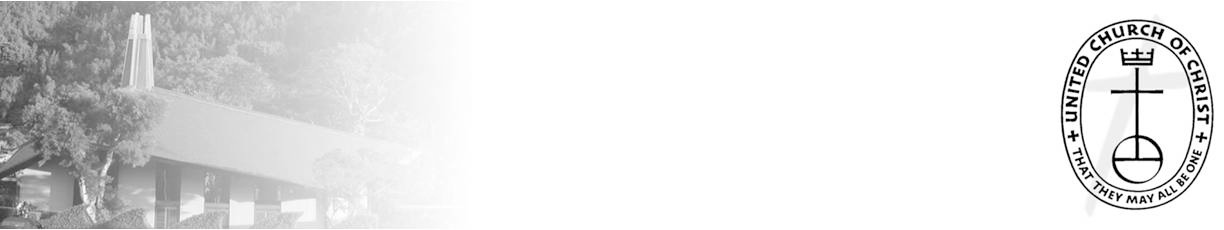 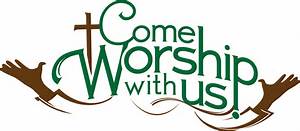 New Office HoursStarting February 5, 2024 – The office hours will change to 9 a.m. to 5 p.m.Documenting Your WishesSave the dates! The Diaconate is sponsoring, in partnership with Kokua Mau, two sessions that can help you consider, and communicate with your loved ones, about your wishes for end of life care. No one really likes to think about this, and it can be difficult to talk about. But there is a lot that can be done to make it easier. The session dates have changed to February 25th and March 10th. Because it is so important that your loved ones understand your wishes, we strongly encourage having your adult children participate in person, or on Zoom.Donation/Pledge received in the office		The office received a donation or Pledge for $200.00 from a company called Symetra.  There wasn’t a name that it was from on the statement or the check.  If anyone made this donation, Please let Mairi or Howard know it was you so it can be credited to the right person or family.The Services of Lent 2024Ash Wednesday, February 14	Noon worship at Kaumakapili	6:00 P.M. worship at NCCMaundy Thursday	5:30 P.M. at Community Church—jook and CommunionGood Friday	6:00 P.M. at KaumakapiliDon Ikeda’s Chutney & JamsIf you want to get more of Don’s Chutney, we have quite a few in the office, ranging from $3.00 to $12.00. Please call Mairi at (808) 595-3935 or email her at nuuanucongregational@gmail.com.2024 Altar Flower Donations	2024 Altar Sign-up sheet is up.  If there any dates you want to sign up for ahead of time.  Please email the officenuuanucongregational@gmail.com.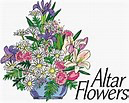 Please have Altar Flowers delivered on Fridays, between 8 am and 4 pm or Sunday mornings at 8:30 am.  There will not be anyone working on Saturday’s until further notice.Can You Bring a Can for the Food Pantry?	The last Sunday of each month is Missions Sunday. Please bring a canned good or other non-perishable food on January 28th.  Boxes will be available to collect them.  All gifts will be taken to the Hawai‘i Foodbank.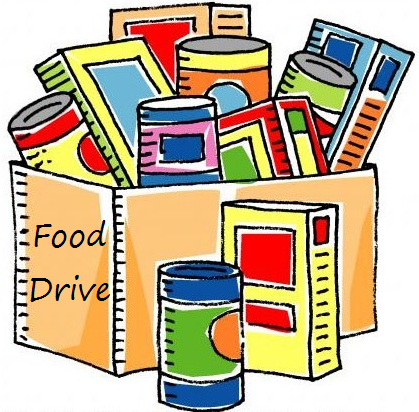 The Hawai’i Foodbank will not accept homemade or what looks like homemade items.  These items will be discarded.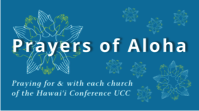 Week of January 21:
   Kalaiakamanu Hou Congregational Church (Moloka'i)
   Waipahu UCC (O'ahu)
   Kalemela Church (Hawai'i Island)
Week of January 28:
   Kalāhikiola Congregational Church (Hawai'i Island)
   Wai'oli Hui'ia Church (Kaua'i)Our current email addresses:Pastor: pastor.nuuanucongregational@gmail.comOffice: nuuanucongregational@gmail.comBookkeeper: Bookkeeper@NuuanuCC.onmicrosoft.com